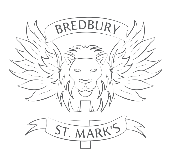 Leading Parent and Partnership Award (LPPA)Leading Parent Partnership Co-ordinator – Katy Spreckley Leading Parent Partnership Governor - ?!!?!?What is the Leading Parent Partnership Award:The Leading Parent Partnership Award is a recognised award that provides a challenging framework within which schools can strengthen their partnerships with parents and carers. The Award consist of 10 evidence based objectives which schools must meet to get the award:The school demonstrates a commitment to work towards the Parent Partnership Award.The school makes and implements effective plans to achieve and maintain the Parent Partnership Award.The school is a welcoming and friendly space for parents.The school promotes an awareness of and participation in lifelong learning opportunities available in school and within the community to all groups of parents.The schools holds and actively promotes enrichment opportunities or events for joint parent/child events.The school provides good induction for new parents.The school provides the parents with relevant and user friendly information and guidance to help them support their child’s learning.The school produces parent friendly policies to establish effective home school links and improve pupil/student attendance punctuality behaviour and progress and positive participation in school.The school provides good support for transition for parents when their children leave the school.The school evaluates performance against the Leading Parent Partnership Award.Statement of commitment:We are currently working on achieving the Leading Parent Partnership Award. We are committed to achieving this award, because we truly believe in the benefits of working with the whole school community, particularly parents and carers.The long-term benefits of the LPPA include (but are not limited to):Increased parent participation and involvementEnhanced parents’ support in children’s learningImproved communication between home and schoolWhat difference will the award make to the work carried out with families at Bredbury St Marks?It will make our work with families even better. It will improve our communication and build more activities for families in school.How can you help us to gain this award?Read all the information given out.Come along to events we organise.Complete any questionnaires we send out so we can gain more information.Support us to develop the schools communication and relationships we have with our families and the community.